2 ЗАСЕДАНИЕ 7 СОЗЫВАВ соответствии с Федеральным законом от 06.10.2003 №131-ФЗ «Об общих принципах организации местного самоуправления в Российской Федерации», законом Чувашской Республики от 18.10.2004 №19 «Об организации местного самоуправления в Чувашской Республике», Уставом Козловского района Чувашской Республики, Собрание депутатов Козловского района Чувашской Республики РЕШИЛО:1. Утвердить Регламент Собрания депутатов Козловского района Чувашской Республики седьмого созыва (прилагается).2. Признать утратившим силу следующие решения Собрания депутатов Козловского района Чувашской Республики:- решение Собрания депутатов Козловского района Чувашской Республики от 14.10.2015 №1/6 «О регламенте Собрания депутатов Козловского района шестого созыва»;- решение Собрания депутатов Козловского района Чувашской Республики от 13.04.2016 №9/65 «О внесении изменений в решение Собрания депутатов Козловского района Чувашской Республики от 14.10.2015 №1/6 «О Регламенте Собрания депутатов Козловского района Чувашской Республики шестого созыва»;- решение Собрания депутатов Козловского района Чувашской Республики от 20.03.2017 №2/115 «О внесении изменений в регламент Собрания депутатов Козловского района Чувашской Республики 6 созыва»;- решение Собрания депутатов Козловского района Чувашской Республики от 12.09.2018 №3/221 «О внесении изменений в регламент Собрания депутатов Козловского района Чувашской Республики 6 созыва»;- решение Собрания депутатов Козловского района Чувашской Республики от 21.11.2018 №3/235 «О внесении изменений в регламент Собрания депутатов Козловского района Чувашской Республики 6 созыва».3. Настоящее решение вступает в силу со дня его официального опубликования.Глава Козловского районаЧувашской Республики								В.Н.Шмелев						Приложение к решению Собрания депутатов Козловского района Чувашской Республикиот 21.10.2020 №1/6  РЕГЛАМЕНТ Собрания депутатов Козловского района Чувашской Республики Общие положенияСтатья 1. Собрание депутатов Козловского района является представительным органом местного самоуправления. Собрание депутатов Козловского района состоит из 19 депутатов, избранных на муниципальных выборах.Собрание депутатов Козловского района обладает правами юридического лица. Статья 2. Деятельность Собрания депутатов Козловского района основывается на принципах коллективного и свободного обсуждения и решения вопросов. Собрание депутатов Козловского района руководствуется в своей деятельности Конституцией Российской Федерации, федеральными конституционными законами, федеральными законами, Конституцией Чувашской Республики, законами Чувашской Республики, Уставом Козловского района Чувашской Республики, муниципальными правовыми актами Козловского района и настоящим Регламентом.РАЗДЕЛ 1. СТРУКТУРА СОБРАНИЯ ДЕПУТАТОВ КОЗЛОВСКОГО РАЙОНАГЛАВА 1. ГЛАВА КОЗЛОВСКОГО РАЙОНА - ПРЕДСЕДАТЕЛЬ СОБРАНИЯ ДЕПУТАТОВ КОЗЛОВСКОГО РАЙОНАСтатья 3. Предложения о кандидатуре (кандидатурах) на должность главы Козловского района - председателя Собрания депутатов Козловского района вносятся депутатами на очередном (внеочередном) заседании Собрания депутатов Козловского района.Кандидатура на должность главы Козловского района - председателя Собрания депутатов Козловского района подлежит обсуждению депутатами.Кандидат на должность главы Козловского района- председателя Собрания депутатов Козловского района имеет право на самоотвод. Самоотвод принимается без голосования.Глава Козловского района - председатель Собрания депутатов Козловского района избирается по усмотрению депутатов открытым или тайным голосованием.Кандидат на должность главы Козловского района - председателя Собрания депутатов Козловского района считается избранным, если за него проголосовало большинство от установленного числа депутатов Собрания депутатов Козловского района.В случае, если предложенная кандидатура на должность главы Козловского района - председателя Собрания депутатов Козловского района не набрала необходимого для избрания числа голосов депутатов Собрания депутатов Козловского района, депутаты не позднее чем в семидневный срок со дня подведения итогов голосования вносят в Собрание депутатов Козловского района предложения о новой кандидатуре на должность Главы Козловского района - председателя Собрания депутатов Козловского района. Повторное избрание Главы Козловского района - председателя Собрания депутатов Козловского района проводится Собранием депутатов Козловского района в семидневный срок со дня внесения соответствующего предложения.Рассмотрение предложений о новой кандидатуре и выборы Главы Козловского района - председателя Собрания депутатов Козловского района могут состояться на том же заседании Собрания депутатов Козловского района.Избрание Главы Козловского района - председателя Собрания депутатов Козловского района оформляется решением Собрания депутатов Козловского района. Решение об избрании Главы Козловского района- председателя Собрания депутатов Козловского района публикуется Собранием депутатов Козловского района в местной печати не позднее семи дней со дня его избрания.Полномочия Главы Козловского района - председателя Собрания депутатов Козловского района прекращаются досрочно в случаях предусмотренных федеральным законом и Уставом Козловского района.Статья 4. В случае временного отсутствия Главы Козловского района - председателя Собрания депутатов Козловского района, а также досрочного прекращения полномочий  Главы Козловского района- председателя Собрания депутатов Козловского района его обязанности временно осуществляет заместитель председателя Собрания депутатов Козловского района.Статья 5. Вопрос об освобождении от должности Главы Козловского района- председателя Собрания депутатов Козловского района рассматривается на заседании Собрания депутатов Козловского района при поступлении личного заявления Главы Козловского района - председателя Собрания депутатов Козловского района или по предложению группы депутатов численностью не менее одной трети от установленной численности депутатов.Вопрос об освобождении от должности Главы Козловского района - председателя Собрания депутатов Козловского района без голосования и обсуждения включается в повестку (проект повестки) дня заседания Собрания депутатов Козловского района.При рассмотрении вопроса об освобождении от должности Главы Козловского района - председателя Собрания депутатов Козловского района функции председательствующего на заседании Собрания депутатов Козловского района до принятия решения по данному вопросу исполняет заместитель председателя Собрания депутатов Козловского района.Вопрос об освобождении от должности Главы Козловского района - председателя Собрания депутатов Козловского района рассматривается в его присутствии либо в его отсутствие без уважительной причины. При этом Глава Козловского района - председатель Собрания депутатов Козловского района вправе выступить с отчетом о своей деятельности.Решение об освобождении от должности Главы Козловского района - председателя Собрания депутатов Козловского района по предложению депутатов принимается большинством в две трети голосов от установленной численности депутатов, при поступлении личного заявления – большинством голосов от числа избранных депутатов. Решение об освобождении от должности Главы Козловского района - председателя Собрания депутатов Козловского района оформляется решением Собрания депутатов Козловского района.ГЛАВА 2. ПОСТОЯННЫЕ КОМИССИИ СОБРАНИЯ ДЕПУТАТОВ КОЗЛОВСКОГО РАЙОНАСтатья 6. Постоянные комиссии Собрания депутатов Козловского района (далее – постоянные комиссии) образуются из числа депутатов на заседании Собрания депутатов Козловского района на срок полномочий представительного органа муниципального района для предварительного рассмотрения и подготовки вопросов, относящихся к ведению Собрания депутатов Козловского района.Необходимость образования постоянных комиссий, их наименование определяются депутатами. Решение об образовании постоянных комиссий оформляется решением Собрания депутатов Козловского района.Депутат может быть членом не более двух постоянных комиссий.Количество и персональный состав постоянных комиссий формируется из числа депутатов по их письменным заявлениям. Решение о составе (изменении состава) постоянных комиссий утверждается на заседании Собрания депутатов Козловского района.В случае если состав постоянной комиссии станет менее трех человек, Глава Козловского района - председатель Собрания депутатов Козловского района  вносит на заседание Собрания депутатов Козловского района вопрос о прекращении деятельности постоянной комиссии.Депутат выводится из состава постоянной комиссии по его письменному заявлению либо по представлению председателя соответствующей постоянной комиссии. Постоянная комиссия большинством голосов от числа членов постоянной комиссии может принять решение о прекращении своей деятельности. Решение о прекращении деятельности постоянной комиссии утверждается на заседании Собрания депутатов Козловского района.Статья 7. Председатель постоянной комиссии избирается на заседании постоянной комиссии из его состава большинством голосов от числа членов постоянной комиссии. Решение об избрании председателя постоянной комиссии утверждается Собранием депутатов Козловского района по представлению постоянной комиссии.В случае отсутствия председателя постоянной комиссии его полномочия выполняет заместитель председателя постоянной комиссии.Председатель постоянной комиссии может быть освобожден от должности на заседании соответствующей постоянной комиссии большинством голосов от числа членов постоянной комиссии.Вопрос об освобождении от должности председателя постоянной комиссии рассматривается соответствующей постоянной комиссией при поступлении личного заявления председателя постоянной комиссии или по предложению депутата - члена соответствующей постоянной комиссии.Вопрос об освобождении от должности председателя постоянной комиссии рассматривается в его присутствии либо в его отсутствие без уважительной причины. При этом председатель постоянной комиссии вправе выступить с отчетом о своей деятельности.Решение об освобождении от должности председателя постоянной комиссии утверждается Собранием депутатов Козловского района по представлению постоянной комиссии.Статья 8. Заседания постоянной комиссии проводятся по мере необходимости, но не реже одного раза в три месяца.Заседание постоянной комиссии правомочно, если на нем присутствует не менее половины от общего числа членов постоянной комиссии.Председательствует на заседании постоянной комиссии председатель постоянной комиссии.В заседании постоянной комиссии вправе участвовать с правом совещательного голоса депутаты, не являющиеся членами постоянной комиссии.Заседания постоянной комиссии могут сопровождаться аудио- и, при необходимости, видеозаписью.Каждое заседание постоянной комиссии оформляется протоколом.Решения постоянной комиссии принимаются большинством голосов от числа присутствующих на заседании членов постоянной комиссии, за исключением случаев, предусмотренных абзацем 7 статьи 6, абзацами 1, 4 статьи 7 настоящего Регламента.ГЛАВА 3. ВРЕМЕННЫЕ ДЕПУТАТСКИЕ КОМИССИИСтатья 9. Собрание депутатов Козловского района вправе создавать временные комиссии, деятельность которых ограничивается:1) определенным периодом, на который создается временная комиссия;2) определенной задачей, для решения которой создается временная комиссия.2. Образование временной комиссии оформляется решением Собрания депутатов Козловского района, в котором указываются:1) наименование временной комиссии;2) количественный и персональный состав членов временной комиссии;3) председатель временной комиссии;4) задача, для решения которой она создается.Организация и порядок деятельности временной комиссии определяются ею самостоятельно.По результатам своей работы временная комиссия представляет Собранию депутатов Козловского района доклад по существу вопроса, в связи с которым она была создана. Члены комиссии, имеющие особое мнение, вправе огласить его на заседании Собрания депутатов Козловского района.Временная комиссия прекращает свою деятельность:1) по истечении периода, на который она была создана;2) в случае решения задачи, для достижения которой она создавалась;3) в иных случаях по решению Собрания депутатов   Козловского района.РАЗДЕЛ 2. ПОРЯДОК РАБОТЫ СОБРАНИЯ ДЕПУТАТОВ КОЗЛОВСКОГО РАЙОНАГЛАВА 4. НАЧАЛО РАБОТЫ СОБРАНИЯ ДЕПУТАТОВ КОЗЛОВСКОГО РАЙОНА. ПОРЯДОК ПРОВЕДЕНИЯ ЗАСЕДАНИЙ СОБРАНИЯ ДЕПУТАТОВ КОЗЛОВСКОГО РАЙОНАСтатья 10. Первое заседание Собрания депутатов Козловского района созывается старейшим депутатом соответствующего состава не позднее чем через три недели после определения результатов выборов. На первом заседании Собрания депутатов Козловского района до избрания председателя Собрания депутатов Козловского района председательствует старейший по возрасту депутат.На первом заседании Собрания депутатов Козловского района нового созыва избирается Глава Козловского района - председатель Собрания депутатов Козловского района. Может решаться вопрос об образовании постоянных комиссий Собрания депутатов Козловского района, их наименовании и персональном составе.Статья 11. Заседание Собрания депутатов Козловского района начинается с регистрации депутатов, присутствующих на заседании, которую проводит секретариат заседания Собрания депутатов.Регистрация присутствующих на заседании депутатов осуществляется после каждого перерыва в заседании, а также по требованию депутатов.Заседание Собрания депутатов Козловского района правомочно, если на нем присутствует не менее двух третей от установленной численности депутатов.Депутат, в случае невозможности принять участие в заседании по уважительной причине, обязан сообщить о причине неявки Главе Козловского района - председателю Собрания депутатов Козловского района, а в его отсутствие - заместителю председателя Собрания депутатов Козловского района.Если на заседании Собрания депутатов Козловского района присутствует менее двух третей от установленной численности депутатов, то Глава Козловского района - председатель Собрания депутатов Козловского района может созвать повторно заседание с тем же проектом повестки дня заседания Собрания депутатов Козловского района.Глава Козловского района- председатель Собрания депутатов Козловского района в письменном виде сообщает депутатам о месте и времени проведения повторно созываемого заседания. Время проведения повторного заседания Собрания депутатов Козловского района должно быть определено с учетом времени, необходимого для прибытия депутатов.Повторно созываемое заседание Собрания депутатов Козловского района правомочно, если на нем присутствует более половины от установленной численности депутатов.Статья 12. Заседания Собрания депутатов Козловского района проводятся открыто.Собрание депутатов Козловского района Чувашской Республики может принять решение о проведении закрытого заседания, в случаях, если рассматриваемая на заседании информация отнесена в установленном федеральным законом порядке к сведениям, составляющим государственную или иную охраняемую законом тайну.Содержание закрытого заседания, сведения, составляющие государственную или иную охраняемую законом тайну, могут быть использованы депутатами только для их деятельности в Собрании депутатов Козловского района.На закрытом заседании Собрания депутатов Козловского района вправе присутствовать глава администрации Козловского района.Лица, не являющиеся депутатами, присутствуют на заседании по решению Собрания депутатов Козловского района.Статья 13. Заседания Собрания депутатов Козловского района проводятся, как правило, не реже четырех раз в год.Заседания Собрания депутатов Козловского района начинаются в 15.00 часов. По решению Собрания депутатов Козловского района может быть установлено иное время начала заседаний.По решению Собрания депутатов Козловского района заседание может проходить в несколько этапов.В работе Собрания депутатов Козловского района устраиваются, по мере необходимости, перерывы, но не позднее чем через полтора часа работы. Решение о времени возобновления работы принимается одновременно с принятием решения о перерыве в заседании.Статья 14. Внеочередное заседание Собрания депутатов Козловского района созывается Главой Козловского района - председателем Собрания депутатов Козловского района не позднее пяти дней со дня внесения предложения о его созыве по инициативе Главы Козловского района - председателя Собрания депутатов Козловского района, не менее одной трети от установленной численности депутатов, главы администрации Козловского района.Предложение о созыве внеочередного заседания направляется Главе Козловского района - председателю Собрания депутатов Козловского района в письменном виде с указанием вопросов, которые предлагается внести в повестку дня заседания, и кратким обоснованием необходимости проведения внеочередного заседания.После рассмотрения материалов, представленных инициаторами предложения о созыве внеочередного заседания, Глава Козловского района - председатель Собрания депутатов Козловского района назначает время и место проведения внеочередного заседания, утверждает проект повестки дня заседания, который направляет депутатам.Инициатор предложения о созыве внеочередного заседания не позднее, чем за пять дней до начала заседания должен представить Главе Козловского района - председателю Собрания депутатов Козловского района:1) проекты решений Собрания депутатов Козловского района;2) пояснительные записки к проектам решений Собрания депутатов Козловского района;3) списки предполагаемых докладчиков и приглашенных лиц.Материалы, подлежащие рассмотрению на внеочередном заседании, Главой Козловского района - председателем Собрания депутатов Козловского района  направляются депутатам не позднее, чем за три дня до начала заседания.Экстренные заседания могут созываться в любое время суток в сроки, установленные Главой Козловского района - председателем Собрания депутатов Козловского районаСтатья 15. Проект повестки дня Собрания депутатов Козловского района представляет собой перечень вопросов, которые предполагается рассмотреть на заседании, с указанием очередности их рассмотрения, докладчиков (содокладчиков) по каждому вопросу.Проект повестки дня очередного заседания формируется Главой Козловского района - председателем Собрания депутатов Козловского района на основании плана работы Собрания депутатов Козловского района, предложений постоянных комиссий Собрания депутатов Козловского района, депутатов, главы администрации Козловского района.В проект повестки дня заседания в первую очередь вносятся вопросы, подлежащие первоочередному рассмотрению на заседании:1) изменения и дополнения в Устав Козловского района;2) проекты решений Собрания депутатов Козловского района о местном бюджете;3) проекты решений Собрания депутатов Козловского района, внесенные главой администрации Козловского района;4) решения Собрания депутатов Козловского района, отклоненные главой Козловского района и возвращенные на повторное рассмотрение;5) об образовании постоянных комиссий Собрания депутатов Козловского района, изменении в их составе;6) проекты решений Собрания депутатов Козловского района о Регламенте Собрания депутатов Козловского района.Иные вопросы могут вноситься в проект повестки дня заседания в первоочередном порядке только по решению Собрания депутатов Козловского района, принятому большинством голосов от числа присутствующих на заседании депутатов.Вопросы в проект повестки дня заседания, за исключением внеочередного заседания, включаются при представлении проекта решения, предлагаемого для принятия.Сформированный и утвержденный Главой Козловского района - председателем Собрания депутатов Козловского района проект повестки дня заседания с указанием времени и места его проведения, проекты решений и иные документы и материалы, подлежащие рассмотрению на заседании, направляются депутатам не позднее, чем за пять дней до начала заседания.Информация Главы Козловского района - председателя Собрания депутатов Козловского района о проведении очередного заседания распространяется в средствах массовой информации не позднее, чем за   три дня до начала заседания.Статья 16. Проект повестки дня заседания председательствующим на заседании ставится на голосование для принятия его за основу.На заседании в принятый за основу проект повестки дня заседания могут вноситься изменения и дополнения.Предложение о дополнении новым вопросом принятого за основу проекта повестки дня заседания вносится, если инициатором предложения представлен проект решения по вопросу, предлагаемому для включения в повестку дня заседания.Проект повестки дня заседания после принятия решений о внесении в него изменений и дополнений ставится председательствующим на голосование для принятия повестки дня заседания в целом.Статья 17. Заседание Собрания депутатов Козловского района ведет Глава Козловского района - председатель Собрания депутатов Козловского района, а в его отсутствии, заместитель председателя Собрания депутатов Козловского района.Председательствующий на заседании:1) объявляет об открытии и о закрытии заседания;2) ведет заседание;3) предоставляет слово для выступления в порядке очередности поступления предложений в соответствии с повесткой заседания, а в необходимых случаях может изменить очередность выступлений с обоснованием такого изменения;4) обеспечивает соблюдение положений Регламента Собрания депутатов Козловского района и порядка в зале заседания, в том числе предупреждает депутата о нарушении положений Регламента Собрания  депутатов Козловского района;5) вносит предложение об удалении из зала заседания лица, не являющегося депутатом, при нарушении им порядка в зале заседания;6) предоставляет слово по порядку ведения заседания;7) ставит на голосование вопросы, содержащиеся в повестке дня заседания;8) ставит на голосование каждое предложение депутатов в порядке очередности их поступления;9) организует голосование и подсчет голосов, оглашает результаты голосования;10) организует ведение протокола заседания, подписывает протокол;11) организует проведение консультаций с депутатами, специалистами в целях преодоления разногласий и разрешения вопросов, возникающих в ходе заседания;12) участвует в рассмотрении вопросов в порядке, определенном Регламентом Собрания депутатов Козловского района;13) осуществляет иные права и обязанности, определенные Регламентом Собрания депутатов Козловского района.Во время заседания председательствующий не вправе комментировать выступления, давать характеристику выступающим. Статья 18. На заседаниях Собрания депутатов Козловского района предусматриваются следующие виды выступлений: доклад, содоклад, заключительное слово по обсуждаемому вопросу, выступление кандидата на выборную должность, выступление в прениях, выступление в прениях по обсуждаемой кандидатуре, выступление по мотивам голосования, выступление по порядку ведения заседания, предложение, справка, заявление, обращение.Продолжительность доклада, содоклада, заключительного слова и выступления кандидата на выборную должность устанавливается председательствующим на заседании по согласованию с докладчиком, с содокладчиком, кандидатом на выборную должность, но не должна превышать 20 минут - для доклада, 10 минут - для содоклада, 5 минут - для заключительного слова и выступления кандидата на выборную должность.Для выступления в прениях предоставляется до пяти минут, для выступления по обсуждаемой кандидатуре, по порядку ведения заседания, для предложения, справки, заявления, обращения – до двух минут, для выступления по мотивам голосования - до 2 минут. Для повторного выступления - до трех минут.Выступление одного депутата по одному и тому же вопросу более двух раз не допускается. В необходимых случаях председательствующий с согласия большинства присутствующих депутатов может продлить время для выступления.Доклад, содоклад, заключительное слово по обсуждаемому вопросу осуществляются с трибуны, остальные выступления - с трибуны или рабочего места.Депутат выступает на заседании только после предоставления ему слова председательствующего.Предложение о предоставлении слова может подаваться как в письменном виде на имя председательствующего на заседании, так и устно.Глава администрации Козловского района вправе получить слово для выступления по рассматриваемым вопросам вне очереди.Слово по порядку ведения заседания, мотивам голосования, для справки, ответа на вопросы, дачи разъяснения может быть предоставлено председательствующим на заседании вне очереди продолжительностью не более одной минуты.Статья 19. Депутат может внести предложение о прекращении прений по рассматриваемому вопросу. Председательствующий на заседании, получив предложение о прекращении прений, информирует депутатов о числе записавшихся на выступление и выступивших, о депутатах, настаивающих на выступлении и, с согласия депутатов, предоставляет им слово.Депутаты, которые не смогли выступить в связи с прекращением прений по рассматриваемому вопросу, вправе приобщить подписанные тексты своих выступлений к протоколу заседания.После принятия решения о прекращении прений докладчик, содокладчик и кандидат на выборную должность имеют право на заключительное слово.Статья 20. В течение заседания Собрания депутатов Козловского района допускается однократное возвращение к рассмотренному вопросу. Возвращение к рассмотренному вопросу является процедурным вопросом, по которому должно быть принято решение.Принятое решение при повторном рассмотрении вопроса оформляется решением Собрания депутатов Козловского района, а результаты первоначального голосования заносятся в протокол заседания и не оформляются решением Собрания депутатов Козловского района.В течение заседания Собрания депутатов Козловского района возможно внесение изменений и дополнений в повестку дня заседания.Дополнение новым вопросом повестки дня заседания возможно при наличии:1) решения депутатов о возвращении к рассмотрению повестки дня заседания;2) проекта решения, предлагаемого для принятия Собрания депутатов Козловского района;3) решения депутатов о дополнении повестки дня заседания новым вопросом.Статья 21. В конце каждого заседания Собрания депутатов района отводится время для выступления депутатов с краткими (до трех минут) заявлениями и сообщениями. Прения при этом не открываются.Статья 22. Функции по техническому обеспечению заседания возлагаются на секретариат заседания из одного депутата и специалиста отдела организационно-контрольной, правовой и кадровой работы администрации Козловского района.Решение об избрании секретариата заседания Собрания депутатов Козловского района принимается большинством голосов от общего состава депутатов.Секретариат заседания Собрания депутатов Козловского района организует ведение протокола заседания Собрания, ведет запись желающих выступить, регистрирует депутатские запросы, вопросы, справки, сообщения, заявления, предложения и другие материалы депутатов в качестве документов, организует работу с обращениями граждан, поступающими в адрес заседания Собрания депутатов Козловского района.Секретариат заседания представляет председательствующему сведения о записавшихся для выступления в прениях составленного в порядке поступления заявок, других депутатских инициативах, а также предоставление иной информации, необходимой для ведения заседания.Сведения о записавшихся для выступления в прениях оглашаются.ГЛАВА 5. ПОРЯДОК ГОЛОСОВАНИЯ И ПРИНЯТИЯ РЕШЕНИЙ НА ЗАСЕДАНИИ СОБРАНИЯ ДЕПУТАТОВ КОЗЛОВСКОГО РАЙОНАСтатья 23. Решения Собрания депутатов Козловского района принимаются открытым или тайным голосованием. Открытое голосование может быть поименным.Депутат лично осуществляет свое право на голосование. Депутат не может передать свое право на голосование другому лицу.Депутат имеет право голосовать за принятие решения, против принятия решения либо воздержаться от принятия решения.Статья 24. Открытое голосование проводится путем поднятия руки депутатом за один из вариантов решения Собрания депутатов Козловского района.Собрание депутатов Козловского района может принять решение о проведении открытого поименного голосования. В этом случае председательствующий на заседании голосует последним. Подсчет голосов при проведении открытого голосования осуществляет председательствующий на заседании или определенные на заседании депутаты. Результаты открытого голосования, в том числе поименного, отражаются в протоколе заседания.При проведении поименного голосования депутат вправе получить список с результатами поименного голосования. Статья 25. Тайное голосование проводится по решению Собрания депутатов Козловского района, принятому большинством голосов от числа присутствующих на заседании депутатов. Тайное голосование проводится с использованием бюллетеней.Для проведения тайного голосования и определения его результатов Собрание депутатов Козловского района избирает из числа депутатов открытым голосованием счетную комиссию в количестве трех человек. В счетную комиссию не может входить Глава Козловского района - председатель Собрания депутатов Козловского района.Счетная комиссия избирает из своего состава председателя и секретаря комиссии.Решения счетной комиссии принимаются большинством голосов от числа членов комиссии.Счетная комиссия до начала голосования:1) составляет список избранных депутатов;2) организует изготовление бюллетеней для тайного голосования;3) проверяет и опечатывает избирательный ящик;4) обеспечивает условия для соблюдения тайны голосования.Время и место голосования, порядок его проведения устанавливаются Собранием депутатов Козловского района и объявляются председательствующим на заседании.Каждому депутату выдается один бюллетень для тайного голосования. Бюллетени для тайного голосования выдаются членами счетной комиссии в соответствии со списком избранных депутатов. При получении бюллетеня депутат расписывается в указанном списке напротив своей фамилии.Бюллетени для тайного голосования изготавливаются под контролем счетной комиссии по предложенной ею форме, утвержденной Собранием депутатов Козловского района.Депутат лично осуществляет свое право на голосование в пределах отведенного времени.Бюллетень заполняется депутатом. Зачеркивание в бюллетене для тайного голосования не допускается. Заполненные бюллетени опускаются в ящик для тайного голосования.Подсчет голосов осуществляет счетная комиссия.Счетная комиссия вскрывает ящик для тайного голосования после окончания голосования. Перед вскрытием ящика все неиспользованные бюллетени подсчитываются и погашаются счетной комиссией.Недействительными считаются бюллетени неутвержденной формы и бюллетени, по которым нельзя установить волеизъявление депутата.По результатам тайного голосования счетная комиссия составляет протокол, в который заносятся:1) число депутатов, установленное для представительного органа муниципального района;2) число избранных депутатов;3) число депутатов, получивших бюллетени;4) число бюллетеней, обнаруженных в избирательных ящиках;5) число голосов, поданных «за»;6) число голосов, поданных «против»;7) число бюллетеней, признанных недействительными.Протокол счетной комиссии подписывается председателем, секретарем и членом счетной комиссии и прикладывается к протоколу заседания Собрания депутатов Козловского района.Результаты тайного голосования объявляются на заседании Собрания депутатов Козловского района председателем счетной комиссии и отражаются в протоколе заседания.Статья 26. Перед началом голосования председательствующий на заседании:сообщает количество предложений, которые ставятся на голосование;уточняет их формулировки и последовательность, в которой они ставятся на голосование;напоминает, каким большинством голосов должно быть принято решение;по требованию депутатов предоставляет слово по мотивам голосования.После объявления председательствующим на заседании о начале голосования никто не вправе прервать голосование.По окончании подсчета голосов председательствующий на заседании объявляет, принято решение или не принято.Статья 27. Устав Козловского района, решение Собрания депутатов Козловского района о внесении изменений и (или) дополнений в Устав Козловского района и повторно рассматриваемое Собранием депутатов Козловского района в ранее принятой редакции, решение Собрания депутатов Козловского района об освобождении от должности Главы Козловского района - председателя Собрания депутатов Козловского района принимаются большинством в две трети голосов от установленной численности депутатов.Иные решения Собрания депутатов Козловского района принимаются большинством голосов от числа избранных депутатов.Решения по процедурным вопросам принимаются большинством голосов от числа присутствующих на заседании депутатов и отражаются в протоколе заседания. К процедурным относятся вопросы:1) о принятии повестки дня заседания;2) о внесении изменений и дополнений в проект повестки заседания;3) о проведении заседания в несколько этапов;4) о перерыве в заседании, переносе или закрытии заседания;5) о проведении поименного голосования;6) о предоставлении дополнительного времени для выступления;7) о предоставлении слова приглашенным на заседание;8) о переносе или прекращении прений по вопросу повестки дня заседания;9) о переходе (возвращении) к вопросам повестки дня заседания;10) о дополнении новым вопросом повестки дня заседания;11) о передаче вопроса на рассмотрение соответствующего комитета и комиссии;12) о голосовании без обсуждения;13) о проведении закрытого заседания;14) о приглашении лиц на заседание для предоставления необходимых сведений и заключений по рассматриваемым представительным органом муниципального района проектам решений и другим вопросам;15) о принятии к сведению справок, даваемых участникам заседания;16) об изменении способа проведения голосования;17) о проведении дополнительной регистрации;18) о пересчете голосов;19) о приглашении на заседание должностного лица для ответов на вопросы, содержащиеся в обращении депутата (депутатов);20) о передаче функций председательствующего на заседании;21) об установлении порядка рассмотрения вопроса деятельности Собрания депутатов Козловского района, не предусмотренного Регламентом Собрания депутатов Козловского района.Решение по процедурному вопросу может быть принято без голосования, если ни один из присутствующих на заседании не возражает против его принятия. В случае если хотя бы один из присутствующих на заседании возражает против принятия предложенного решения, внесенное предложение ставится председательствующим на заседании на голосование.Результаты голосования по всем вопросам, выносимым на заседание, вносятся в протокол заседания Собрания депутатов Козловского района.Статья 28. Собрание депутатов Козловского района может принять проект решения Собрания депутатов Козловского района за основу, принять проект решения в целом, отклонить проект решения или отложить его рассмотрение.В случае если депутаты предлагают внести изменения и дополнения (поправки) в проект решения, то проект решения принимается за основу. Поправки к проекту решения вносятся депутатами только в письменном виде.Каждая поправка к проекту решения обсуждается и ставится на голосование в порядке поступления. Если внесено несколько поправок в один и тот же пункт проекта решения, то вначале рассматриваются те из них, принятие или отклонение которых позволит решить вопрос о других поправках.После рассмотрения вопроса о поправках к проекту решения на голосование ставится вопрос о принятии в целом проекта решения Собрания депутатов Козловского района с внесенными в него поправками.Статья 29. Решения в течение пяти дней со дня после их подписания главой Козловского района - председателем Собрания депутатов Козловского района направляются в постоянные комиссии, главе администрации Козловского района, другим лицам согласно реестру рассылки.Решения Собрания депутатов Козловского района доводятся до исполнителей в течение пяти дней после их принятия.Решения и другие материалы заседания Собрания депутатов Козловского района опубликовываются в средствах массовой информации в объеме, определяемом решением Собрания депутатов Козловского района либо Главой Козловского района - председателем Собрания депутатов Козловского района.Статья 29. 1. Депутатский запрос.1. Депутат или группа депутатов Собрания депутатов Козловского района вправе обращаться с депутатским запросом к органам государственной власти Чувашской Республики, органам местного самоуправления по вопросам своей депутатской деятельности.2. Соответствующее обращение вносится в письменной форме на рассмотрение Собрания депутатов Козловского района, которое принимает решение о признании обращения депутатским запросом. Решение о признании обращения депутатским запросом принимается депутатами путем открытого голосования. Решение считается принятым, если за него проголосовало более половины депутатов, принимающих участие в заседании. Решение о признании обращения депутатским запросом принимается на этом же заседании Собрания депутатов Козловского района.3. Орган или должностное лицо, в адрес которого был направлен депутатский запрос, дает на него ответ в письменной форме не позднее чем через 30 дней со дня его получения.4. Письменный ответ на депутатский запрос оглашается председательствующим на очередном заседании Собрания депутатов Козловского района  или доводится до сведения депутатов иным путем.ГЛАВА 6. ПОРЯДОК ИЗБРАНИЯ ГЛАВЫ КОЗЛОВСКОГО РАЙОНА СОБРАНИЕМ ДЕПУТАТОВ КОЗЛОВСКОГО РАЙОНА ИЗ СВОЕГО СОСТАВАСтатья 30. В случае досрочного прекращения полномочий Главы Козловского района - председателя Собрания депутатов Козловского района, он избирается из состава депутатов на срок до окончания полномочий Собрания депутатов Козловского района . Выборы главы Козловского района из состава депутатов осуществляется в порядке, предусмотренном Уставом Козловского района.ГЛАВА 7. ПРОТОКОЛ ЗАСЕДАНИЯ СОБРАНИЯ ДЕПУТАТОВ КОЗЛОВСКОГО РАЙОНА. ОБЕСПЕЧЕНИЕ ДЕЯТЕЛЬНОСТИ СОБРАНИЯ ДЕПУТАТОВ КОЗЛОВСКОГО РАЙОНАСтатья 31. На заседании Собрания депутатов Козловского района ведется протокол.В протоколе заседания Собрания депутатов Козловского района  указывается:1) наименование представительного органа муниципального района, порядковый номер заседания представительного органа муниципального района (в пределах созыва представительного органа муниципального района), дата и место проведения заседания представительного органа муниципального района;2) численность депутатов, установленная Уставом Козловского района, число депутатов, избранных в Собрание депутатов Козловского района, число присутствующих и отсутствующих депутатов, сведения о приглашенных;3) повестка заседания Собрания депутатов Козловского района, кем внесен (исключен) вопрос на рассмотрение Собрания депутатов Козловского района;4) фамилия и номер избирательного округа депутата - докладчика, депутатов, выступивших в прениях, внесших обращение или задавших вопрос докладчикам. Для лиц, не являющихся депутатами, указывается должность;5) перечень всех принятых решений с указанием числа голосов, поданных за, против, воздержавшихся и не принявших участия в голосовании.Протокол заседания Собрания депутатов Козловского района оформляется в пятидневный срок. Протокол подписывается председательствующим на заседании Собрания депутатов Козловского района.К протоколу заседания Собрания депутатов Козловского района прилагаются принятые Собранием депутатов Козловского района решения и приложения к ним, список присутствующих и отсутствующих на заседании депутатов (с указанием причин отсутствия), список приглашенных, тексты выступлений депутатов и приглашенных, не получивших слова ввиду прекращения прений, переданные председательствующему на заседании Собрания депутатов Козловского района, вопросы, поступившие от депутатов и присутствующих на заседании Собрания депутатов Козловского района лиц, и ответы на них.Протоколы заседаний Собрания депутатов Козловского района и приложения к ним хранятся в течение срока полномочий Собрания депутатов Козловского района одного созыва. По окончании полномочий Собрания депутатов Козловского района одного созыва протоколы заседаний и приложения к ним сдаются в архив на постоянное хранение.ГЛАВА 8. ДЕПУТАТСКИЕ ГРУППЫ СОБРАНИЯ ДЕПУТАТОВ КОЗЛОВСКОГО РАЙОНА ЧУВАШСКОЙ РЕСПУБЛИКИСтатья 32. Для совместной деятельности и выражения общей позиции по рассматриваемым вопросам группа депутатов не менее 1/3 от установленной численности депутатов вправе объединиться в постоянные и временные группы (фракции, группы и иные депутатские группы по целевому, территориальному или партийному признаку) (далее-депутатские группы).Образование депутатской группы оформляется протоколами, в котором указываются форма группы, название, сведения о составе лиц, принявших решение о создании группы, его цели и задачи, а также лица, которые уполномочены представлять группу в собрании и иных органах, выступать от имени группы в печати и других средствах массовых информации. К протоколу прилагается список депутатов, входящих в депутатскую группу, с личной подписью каждого и ее расшифровка.Для регистрации депутатской группы подает Председателю Собрания депутатов уведомление о создании группы и протокол о его создании. Председатель Собрания депутатов передает вышеназванные документы в постоянную комиссию по законности, правопорядку, развитию местного самоуправления, депутатской этике, по связям со средствами массой информации.Собрание депутатов принимает решение о принятии к сведению информации о создании депутатской группы и доводит ее через средства массовой информации в течении 10 дней со дня принятия решения.Депутатские группы осуществляют свою деятельность самостоятельно, без привлечения работников администрации сельского (городского) поселения.Депутат вправе состоять только в одной о группе и выбывает из группы в случае подачи письменного заявления о выходе из группы либо на основании решения большинства от общего числа членов группы об исключении  депутата из своего состава.В целях своевременного учета депутатских групп группы ежегодно в январе представляют в постоянную комиссию  по законности, правопорядку, развитию местного самоуправления депутатской этике, по связям со средствами массовой информации состав своих групп.В случае, если количество членов депутатской группы становится менее 1\3 от установленной численности депутатов, то по истечении месяца со дня установления этого факта постоянная комиссия по законности, правопорядку, развитию местного самоуправления, депутатской этике, по связям со средствами массой информации снимает с регистрации группу и извещает об этом Собрание депутатов, которое принимает решение о принятии к сведению данной информации и доводит ее через средства массой информации в течении 10 дней со дня принятия решения.Группы, не зарегистрированные в соответствии с положениями настоящего Регламента, не пользуются правами группы.Депутатские группы обладают установленными настоящим регламентом правами после их регистрации.Депутатские группы вправе:вносить предложения в проект повестки дня заседания Собрания депутатов;обращаться с запросами к государственным и иным органам власти, организациям всех форм собственности и должностным лицам в порядке, установленном законодательством;рассматривать по предложениям депутатов, входящих в состава групп, поступившие к ним обращения граждан по вопросам их депутатской деятельности;принимать решения о самороспуске;пользоваться другими правами, предусмотренными действующим законодательством.Депутатские группы вправе в любое время на своем заседании принять решение о самороспуске. Решение о самороспуске депутатского группы передается в постоянную комиссию по законности, правопорядку, развитию местного самоуправления, депутатской этике, по связям со средствами массовой информации, которая регистрирует это решение и объявляет на ближайшем заседании Собрания депутатов. Заключительные положенияСтатья 33. Настоящий Регламент вступает в силу со дня вступления в силу решения Собрания депутатов Козловского района о принятии Регламента Собрания депутатов Козловского района.Изменения и дополнения, вносимые в настоящий Регламент, вступают в силу со дня принятия соответствующего решения.Статья 34. Обращение, поступившее в Собрание депутатов Козловского района или должностному лицу в соответствии с их компетенцией, подлежит обязательному рассмотрению.При рассмотрении обращения Собранием депутатов Козловского района или должностным лицом гражданин имеет право:1) представлять дополнительные документы и материалы либо обращаться с просьбой об их истребовании, в том числе в электронной форме;2) знакомиться с документами и материалами, касающимися рассмотрения обращения, если это не затрагивает права, свободы и законные интересы других лиц и если в указанных документах и материалах не содержатся сведения, составляющие государственную или иную охраняемую федеральным законом тайну;3) получать письменный ответ по существу поставленных в обращении вопросов, за исключением случаев, указанных в статье 11 Федерального закона от 02.05.2006 № 59-ФЗ «О порядке рассмотрения обращений граждан Российской Федерации», уведомление о переадресации письменного обращения в государственный орган, орган местного самоуправления или должностному лицу, в компетенцию которых входит решение поставленных в обращении вопросов;4) обращаться с жалобой на принятое по обращению решение или на действие (бездействие) в связи с рассмотрением обращения в административном и (или) судебном порядке в соответствии с законодательством Российской Федерации;5) обращаться с заявлением о прекращении рассмотрения обращения.ЧӐВАШ РЕСПУБЛИКИКУСЛАВККА РАЙОНĔ 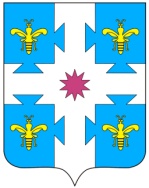 ЧУВАШСКАЯ РЕСПУБЛИКА КОЗЛОВСКИЙ РАЙОН КУСЛАВККА РАЙОНĔНДЕПУТАТСЕН ПУХӐВĔ ЙЫШӐНУ21.10.2020 Ç  1/6 №Куславкка хулиСОБРАНИЕ ДЕПУТАТОВ КОЗЛОВСКОГО РАЙОНА РЕШЕНИЕ21.10.2020 г. № 1/6город КозловкаО Регламенте Собрания депутатов Козловского района Чувашской Республики седьмого созыва